МУНИЦИПАЛЬНОЕ ОБРАЗОВАНИЕ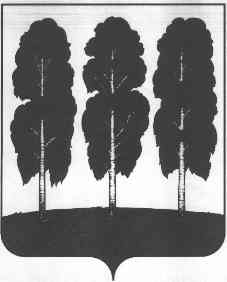 БЕРЕЗОВСКИЙ РАЙОНХанты-Мансийский автономный округ – ЮграАДМИНИСТРАЦИЯ БЕРЕЗОВСКОГО РАЙОНАКОМИТЕТ СПОРТА И СОЦИАЛЬНОЙ ПОЛИТИКИПРИКАЗ«25» мая 2023 г.                                                                                          № 72-одпгт. БерезовоО результатах конкурсного отбора на получение социально ориентированными некоммерческими организациями субсидии из бюджета Березовского района на финансовое обеспечение затрат, связанных с оказанием общественно полезных услуг в сфере спортаВ соответствии с Порядком предоставления социально ориентированным некоммерческим организациям субсидии из бюджета Березовского района на финансовое обеспечение затрат, связанных с оказанием общественно полезных услуг в сфере спорта, утвержденным постановлением администрации Березовского района от 11.08.2021 № 927 (далее – Порядок предоставления субсидии), протокола заседания комиссии по проведению конкурсного отбора социально значимых проектов, реализуемых социально ориентированными некоммерческими организациями, осуществляющими деятельность на территорииБерезовского района от 25 мая 2023 года № 1,ПРИКАЗЫВАЮ:Объявить победителем конкурсного отбора на получение социально ориентированными некоммерческими организациями субсидии из бюджета Березовского района на финансовое обеспечение затрат, связанных с оказанием общественно полезных услуг в сфере спорта региональную общественную организацию Ханты Мансийского автономного округа - Югры «Здоровье Нации», проект – фестиваль «Березов – Движ» (далее – Победитель).Заключить с Победителем соглашение о предоставлении субсидии из бюджета Березовского района не позднее 10 рабочих дней со дня издания данного приказа. 3.Контроль за исполнением настоящего приказа оставляю за собой. И.о.председателя Комитета                                                                     О.В. ХватоваС приказом ознакомлены:______________________ (___________________)           «__»__________ 2023 г.______________________ (___________________)           «__»__________ 2023 г.______________________ (___________________)           «__»__________ 2023 г.______________________ (___________________)           «__»__________ 2023 г.628140, ул.Астраханцева, 54, пгт. Березово, Ханты-Мансийский автономный округ - Югра,Тюменская областьПредседатель: (34674) 2-16-35Специалисты: (34674) 2-32-032-21-36, 2-31-80Экономисты: (34674) 2-31-88Бухгалтерия: (34674) 2-31-74 E-mail: komsport@berezovo.ru 